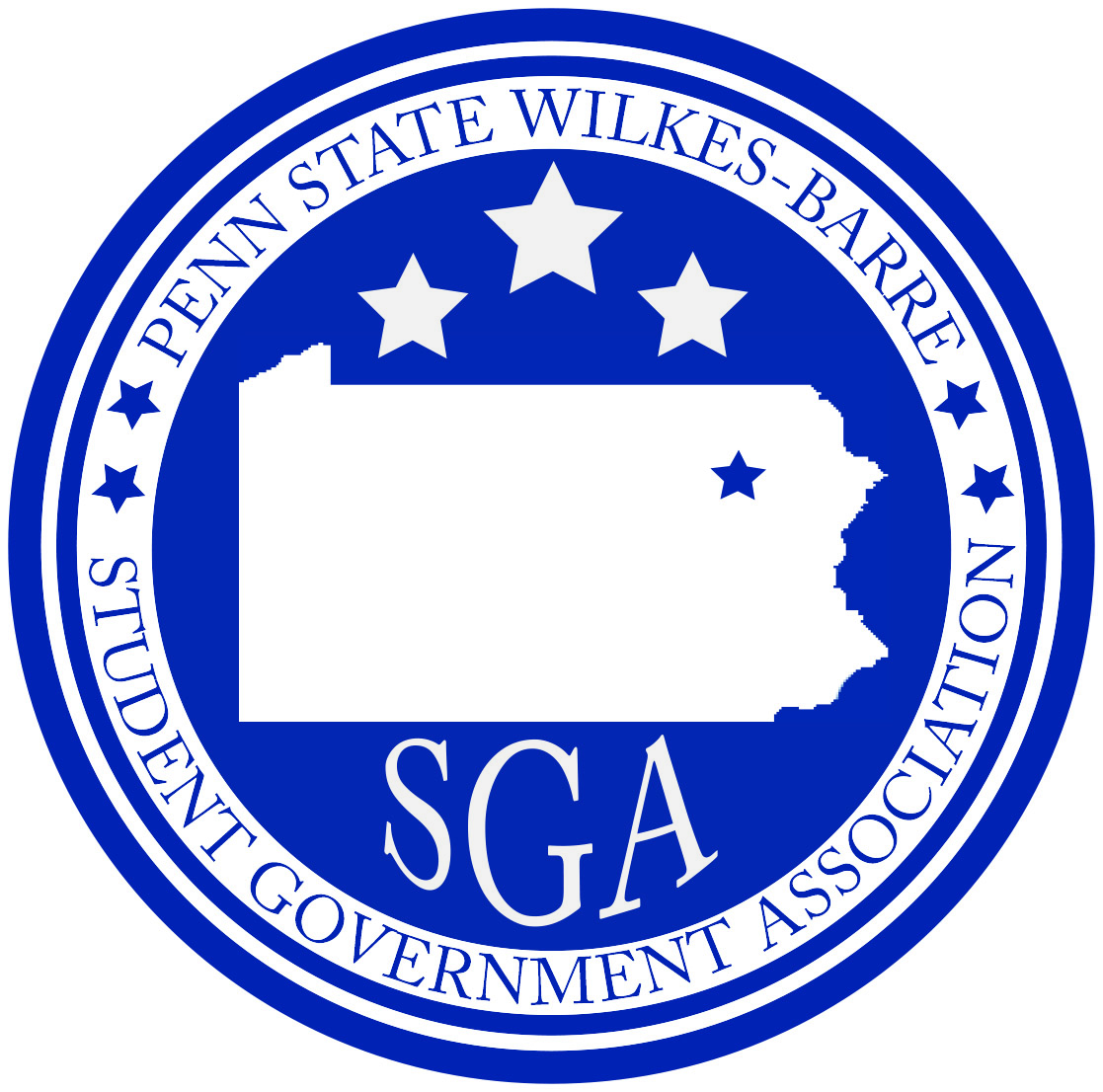 Penn State Wilkes-BarreStudent Government AssociationResolution. (academic year).(legislation number)In Support of …(title)Authors: 	NAME (position), NAME (position), NAME (position), and NAME (position)Sponsors: 	NAME (position), NAME (position), NAME (position), and NAME (position)Whereas, 	The Penn State Wilkes-Barre Student Government Association (SGA) represents the concerns and general welfare of the students attending the campus in matters of a University-wide nature, as well as those issues impacting the combined interests of the campus, and Whereas, 	(factual statement), and Whereas, 	(additional factual statement), and Whereas, 	(final factual statement), and Be it resolved, (statement of action to be taken or recognition to be awarded) Be it further resolved, (additional statement of action to be taken or recognition to be awarded)Respectfully,(Name, Signature Above)		 (Name, Signature Above)	 (Position)				 (Position)